VILNIAUS MIESTO SAVIVALDYBĖVIEŠOJI ĮSTAIGA DIENOS CENTRAS ,,MES ESAME”Pramonės g. 141, Vilnius, tel. (8 5) 260 6630 / 260 6634, el. p. mcentras@mesesame.lt Duomenys kaupiami ir saugomi Juridinių asmenų registre, kodas 293268560                                                                                                             20 __-  __-___ Nr. __-  __-___                                                             PRANEŠIMAS APIE DUOMENŲ SAUGUMO PAŽEIDIMĄGerb. ______________________,VšĮ dienos centro ,,Mes esame“ vardu, remiantis ES Bendrojo duomenų apsaugos reglamento 34 straipsniu, apgailestaudami pranešame, kad mūsų duomenų tvarkymo sistemose įvyko duomenų saugumo pažeidimas, dėl kurių Jūsų asmens duomenys [atskleisti neleistinoms trečiosioms šalims / neteisėtai tvakyti].Pažeidimo pobūdis nurodytas žemiau:Kas atsitiko?Incidento, per kurį buvo pažeistas asmens duomenų saugumas, santrauka:Numanoma incidento data:Susijusių asmens duomenų pobūdis ir turinys:Duomenų saugumo pažeidimo aplinkybės:Ką tai reiškia Jums?Tikėtinos asmens duomenų saugumo pažeidimo pasekmės:Ką padarėme, kad apsaugotume Jus ir ką turėtumėte padaryti Jūs?Priemonės, kurių dėl asmens duomenų saugumo pažeidimo ėmėsi Įmonė:Priemonės, kurių rekomenduojame imtis, kad būtų sumažintas galimas neigiamas poveikis:Prašome atkreipti dėmesį: Mes nesiųsime papildomų atnaujinimų apie šį incidentą el. paštu. Visi tolesni šios pažeidimo atnaujinimai pateikiami mūsų interneto svetainėje adresu: [nuoroda į atnaujinimą interneto svetainėje]. Bet kokie el. laiškai, kuriuos gausite apie šį incidentą, turėtų būti laikomi įtartinais.Mes nuoširdžiai atsiprašome už šį duomenų saugumo pažeidimą, tačiau užtikriname, kad darome viską, kas įmanoma, kad žala būtų sušvelninta ir kad tai nepasikartotų ateityje. Dėl papildomos informacijos kreipkitės į [atsakingo asmens vardas ir kontaktiniai duomenys.] [ Vardas, Pavardė ]
[ Pareigos ]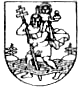 